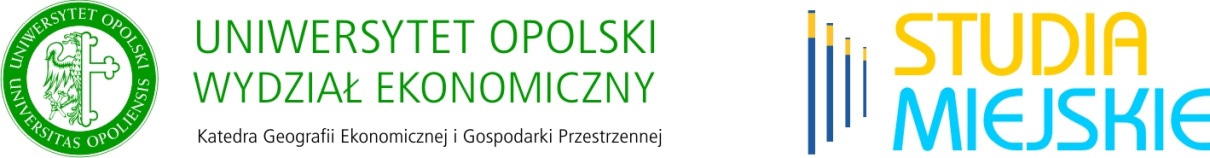 FORMULARZ RECENZJI WYDAWNICZEJ ARTYKUŁU Tytuł artykułu: …………………………………………………………………………………………………………………………………....…..………………………………………………………………………………………………………………………………………..………………CZĘŚĆ I. Ocena artykułu (proszę zaznaczyć właściwy wariant)CZĘŚĆ II. Konkluzje - proszę wybrać tak lub nie.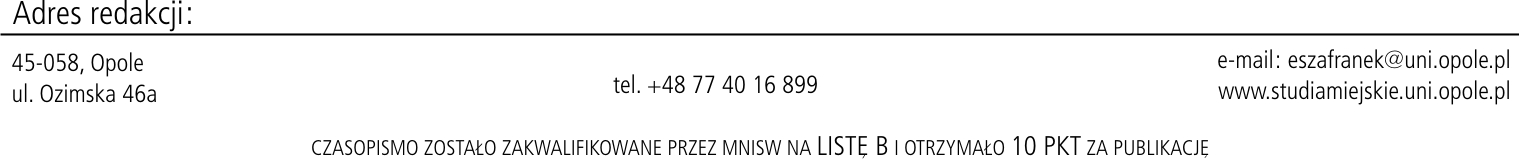 CZĘŚĆ III. Proszę o uzupełnienie odpowiednich pól. W przypadku wyboru wariantu niewystarczający dla którejś z kategorii oceny w części I proszę wpisać uzasadnienie w uwagach szczegółowych.Uwagi szczegółowe:Sugerowane zmiany przed opublikowaniem artykułu:Niezbędne:Opcjonalne:Poniższa informacja dostępna będzie  tylko dla redakcji czasopisma Studia Miejskie, zgodnie z procedurą „double – blind review”Niedosta-teczny*Wystar-czającyDobryBardzo dobryWyróż-niającyWażności podejmowanego zagadnienia W jakim stopniu przedstawione zagadnienie jest ważne pod względem naukowym?Walor poznawczyW jakim stopniu opracowanie wnosi coś nowego do literatury przedmiotu? OryginalnośćW jakim stopniu opracowanie jest oryginalne, tzn.  nie jest kompilacją znanych już publikacji?Walor aplikacyjnyW jakim stopniu zagadnienia ujęte w opracowaniu mogą zostać wykorzystane w praktyce bądź dla rozwoju teorii?Poprawność metodologicznaW jakim stopniu metody badawcze są właściwie dobrane 
i zastosowane?Przejrzystość wywodówW jakim stopniu rozważania ujęte w artykule są przejrzyste i logiczne?Logiczność układu treściW jakim stopniu struktura opracowania jest jasna, spójna
 i konsekwentna?Ilustracje i tabeleW jakim stopniu ilustracje tekstu (tabele, ryciny, wykresy itp.) są poprawnie wykonane i przedstawione? Dobór i wykorzystanie literaturyW jakim stopniu literatura jest dobrana poprawnie
 i wystarczająco?Strona formalno – językowaW jakim stopniu opracowanie jest napisane poprawnym, fachowym i zrozumiałym językiem?Naukowość artykułuW jakim stopniu artykuł jest naukowy?* - prosimy o uzasadnienie* - prosimy o uzasadnienie* - prosimy o uzasadnienie* - prosimy o uzasadnienie* - prosimy o uzasadnienie* - prosimy o uzasadnienietaknieOpracowanie nadaje się do publikacji w przedstawionej formieOpracowanie nadaje się do publikacji po uwzględnieniu uwag recenzentaPoprawiona wersja opracowania powinna być skierowana do akceptacji recenzentaImię i nazwisko Recenzenta…………………………………………………………………Podpis